HALAMAN PENGESAHANJudul	: Sistem Penerimaan Siswa Baru di SMA Negeri 1     KalasanNama	: Stefanus Krismantara GunawanNo. Mahasiswa	: 063110038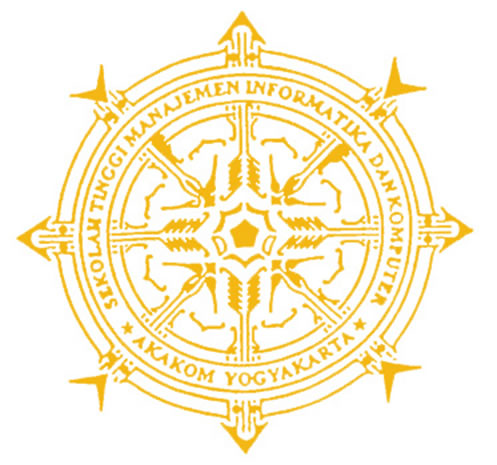 Jurusan	: Manajemen InformatikaJenjang	: Diploma IIITelah diuji di depan penguji Tugas Akhir Sekolah Tinggi Manajemen Informatika Dan Komputer AKAKOM Yogyakarta. Dan dinyatakan diterima untuk memenuhi syarat-syarat memperoleh gelar Ahli Madya, pada:Hari		:Tanggal	:Mengesahkan